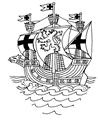 NOTICE IS HEREBY GIVEN THAT THERE WILL BE A MEETING of the Town Council to be held in the Church Hall on Monday 14th March 2022 at 7.00pmTHE PUBLIC AND PRESS ARE CORDIALLY INVITED TO ATTENDAGENDA 	Apologies 	To Receive Councillors’ Declarations of Interest 	To Approve the draft Minutes of the meeting of the Council held on 14th February 2022          	SCC Report and Correspondence 	ESC Report and Correspondence 	Police Report 	Public Forum 	Committee Reports8a)	PROPERTY & FINANCE COMMITTEE8ai)	Report from Chairman of Property & Finance Committee8aii)	RESOLUTION to APPROVE the existing NALC model (2018) Standing Orders, with agreed amendments for ATC8aiii)	RESOLUTION to APPROVE the existing NALC model (2018) Financial Regulations, with agreed amendments for ATC8aiv)	RESOLUTION to APPROVE the existing Financial Risk Assessment 2021 – 20228av)	RESOLUTION to APPROVE the existing Risk Assessment Register8avi)	RESOLUTION to APPROVE the Asset Register 2021 – 20228avii)	RESOLUTION to APPROVE the continued appointment of SALC as the internal auditor.8aviii)	RESOLUTION to APPROVE obtaining a Flood risk assessment for the Tractor Shed as quote plus mileage and disbursements8b)	SERVICES COMMITTEE8bi)	Report from Chairman of Services8c)	PLANNING COMMITTEE8ci)	Report from Chairman of Planning8d)	GRANTS, REQUESTS & EVENTS8di)	Report from Chairman of Grants, Requests and Events Committee8dii)	RESOLUTION to APPROVE a firework display for the Queen’s Platinum Jubilee on 2nd June 2022 following the lighting of the beacon on the beach8diii)	RESOLUTION to APPROVE permission for Chris Bradley to locate the 50k coastal run finish line in Aldeburgh on 11th September 2022 	Representatives’ Report 	Town Clerk’s Report 	Mayor’s Notes 	Correspondence 	Gifts and/or Hospitality Received by Councillors 	Items to Pay